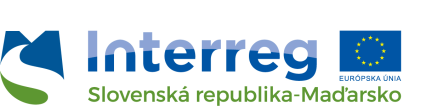 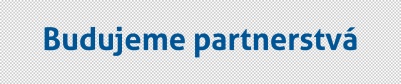 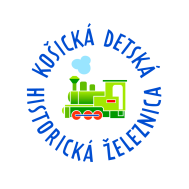 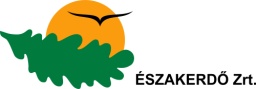 INVITATIONDear madam, dear sir,We would like to invite you to the closing seminar of international project „RailGate“ -Narrow gauge railways as attractions and gates to nature, which will take place18. January 2019 – from 9,00 am to 14,00 amKongres Hotel Roca, Južná trieda 117, KošiceClosing seminar 18/1/2019PROGRAM9,00 - 9,30 Presentation and snacks9.30 - 11.00 Introduction - Rudolf BauerPresentation of the strategic document "Master Plan" - part of the Children's Railroad KošiceContext of the development of DZK, vision, legislation of Slovak republic - Ľubomír LehotskýOutputs of analytical part, findings, barriers, survey, strategy of changeIgor HoléczyConcept of the development of the Čermeľské údolie Representative of the Košice architect head officeLeisure time in Čermeľské údolí in the future - Representative of Municipal Forest Košice11.00 - 11.15 coffee break11.15 - 12.45Presentation of the strategic document "Master Plan" - part of Lillafured Forest Railway (LÁEV)Context of DEVELOPMENT LÁEV, VISION, Legislation MR - Statutory Representative ESZAKERDOOutputs of Analytical Part, Findings, Barriers, Survey, Change Strategy - Ádám JákotsFuture of narrow gauge railways in Hungary - Representative of the Lillafüredi Foundation Kisvasútért Alapítvány12.45 - 13.00 Conclusion - Rudolf Bauer13,00 - 14,00 LunchR.S.V.P.:	Nicolette Olléová, mail: nicoletteolle94@gmail.comBest regards                  				Mgr. Ľubomír Lehotský							o. z. DŽK, chairman